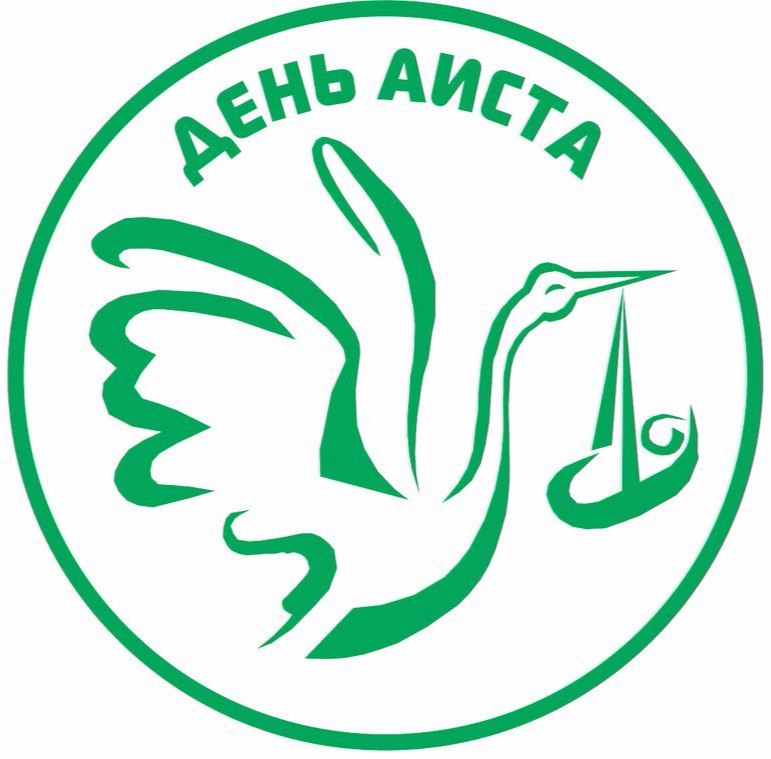          Заиграевский СРЦН  приглашает приемных родителей, кандидатов в опекуны, усыновителей, людей, желающих принять в семью ребенка и наших друзей, принять участие в проведении « Дня Аиста», которое состоится  22 ноября в 13.00 в Заиграевском социально- реабилитационном центре для несовершеннолетних по адресу: Заиграевский район, с Новая Брянь, пер. Верховской,1     В рамках мероприятия будет проведен «Тренинг общения, консультации специалистов по вопросам семейного жизнеустройства, экскурсия по учреждению. Также вас ожидает праздничная программа, посвященная «Дню матери».Справки по телефону: 8(30136) 53-9-32